Профпереподготовка по направлению от ДОО. 3890 р -700 часов. Гос.диплом. Дистанционно.23 мая, 18:04Рассылка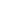 